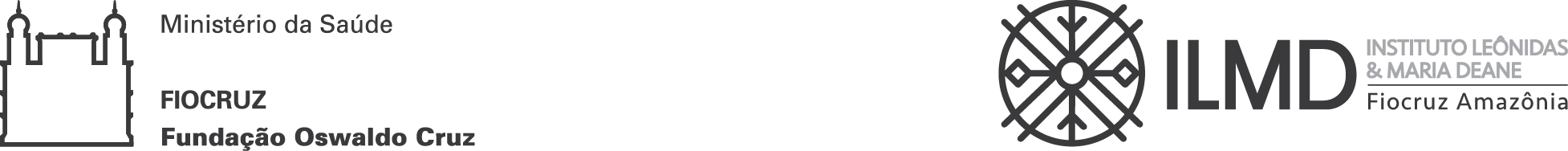 PROGRAMA DE PÓS-GRADUAÇÃO EM CONDIÇÕES DE VIDA E SITUAÇÕES DE SAÚDE NA AMAZÔNIA(PPGVIDA)NOME COMPLETO DO DISCENTE TÍTULO e Subtítulo (se houver)MANAUS2023NOME COMPLETO DO DISCENTE TÍTULO e Subtítulo (se houver)Projeto de Qualificação de pesquisa apresentado no Programa de Pós-Graduação em Condições de Vida e Situações de Saúde na Amazônia – PPGVIDA.Orientadora: Prof. Dr. Nome CompletoMANAUS20231 INTRODUÇÃO2 JUSTIFICATIVAOBJETIVOSObjetivo Geral Objetivos Específicos4 REVISÃO DE LITERATURA5 METODOLOGIA5.1 Tipo de Pesquisa5.2 Local de realização da pesquisa e população de interesse  5.3 Plano de Coleta de dados 5.4 Observação 5.5 Plano de Análise de Dados5.6 Aspectos éticos e legais da PesquisaCRONOGRAMA (do trabalho de pesquisa)REFERÊNCIAS(de acordo com a NBR 6023 2018)APÊNDICE OU ANEXO (se houver)Atividades2021202120212021202120212021202120212021202120212022202220222022202220222022AtividadesJanFevMarAbrMaiJunJulAgoSetOutNovDezJanFevMarAbrMaiJunJulDefinição do ObjetoxLevantamento BibliográficoxXxxxxxxxxxxxxxxxElaboração do ProjetoxxxQualificaçãoxPesquisa de CampoxxxxxAnálise dos dadosxxxxxxxElaboração da DissertaçãoxxxxDefesa da Dissertaçãox